
Проект«Мы - наследники Победы»в старшей группе «Совята»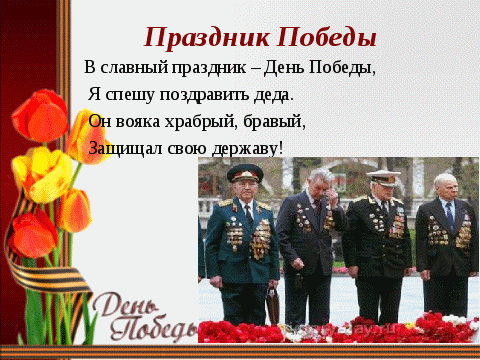 
Воспитатель:Базякина Е.Н.2020 г.Тип проекта: познавательный.Сроки проведения проекта: 30 марта – 7 мая 2020 года (краткосрочный).Участники проекта: дети старшей группы, воспитатели, музыкальный руководитель ДОУ, родители.Каждый год наша страна отмечает самый главный праздник - День Победы. Много лет прошло с того дня, как наша Армия и наш народ победили фашистскую Германию. Каждый год 9 мая мы отмечаем этот великий праздник. 2020 год – особый год. В этом году мы будем праздновать 75 годовщину  Великой Победы . В связи с этим мы реализовали проект «Главный праздник - День Победы».Актуальность проекта:Патриотическое чувство не возникает само по себе. Это результат длительного, целенаправленного воспитательного воздействия на человека, начиная с самого детства. В связи с этим проблема нравственно–патриотического воспитания детей дошкольного возраста становится одной из актуальных.В результате систематической, целенаправленной воспитательной работы у детей могут быть сформированы элементы гражданственности и патриотизма.Нельзя быть патриотом, не чувствуя личной связи с Родиной, не зная, как любили, берегли и защищали ее наши предки, наши отцы и деды.Не следует также забывать, что война является одним из наиболее важных исторических опытов и практик в формировании, воспроизводстве, воспитании и восприятии настоящего мужчины. Образ воина остается одним из ключевых символов мужественности. Особенно важно это для мальчиков в период взросления. Для нормального развития мальчикам необходимо, чтобы смутный образ настоящего мужчины постепенно становился реальностью, находя свое воплощение в конкретных людях. Причем очень важно, чтобы герои были своими, легко узнаваемыми, близкими. Тогда мальчишкам легче соотнести их с собой, легче на них равняться. Именно поэтому мы сочли необходимым осветить для детей подвиг своего народа в годЦель проекта:1. Формирование нравственных ценностей (толерантность, уважение к защитникам Родины, гордость за свой народ).2. Закрепление знаний о том, кто и как защищали нашу Родину в годы войны.3. Воспитание нравственно - патриотических чувств у дошкольников через совместные мероприятия детей, родителей, и педагогов, через расширение общего кругозора.Задачи проекта:Образовательные:- Расширять и систематизировать знания детей о Великой Отечественной войне.- Формировать нравственно-патриотические качества: храбрость, мужество, стремление защищать свою Родину.- Способствовать формированию у детей интереса к истории своей семьи, своего народа.Развивающие:- Развивать умение составлять рассказ о своей семье, обогащать словарный запас через песни, стихотворения, рассказы о войне.Воспитательные:- Воспитывать в детях бережное отношение к семейным фотографиям и наградам, уважительное отношение к старшему поколению.
Предполагаемый результат проекта:Расширены и систематизированы знания о Великой Отечественной войне.Закреплен навык составления рассказа об истории своей семьи в годы ВОВ.Усвоен алгоритм создания проекта: постановка цели, поиск различных средств достижения цели, анализ полученных результатов.Закреплены навыки продуктивной деятельности при оформлении альбома «Победа деда – моя победа».Сформировано уважительное отношение к участникам войны, труженикам тыла; бережное отношение к семейным фотографиям.Основные формы реализации проекта:Проведение бесед, занятий, составление рассказов, консультации для родителей, выставка детских рисунков, музыкальный праздник «День победы».Обеспечение:Материально-техническое:Слайды «Великая Отечественная война», семейные фотографии военных лет, фотоаппарат, компьютер, магнитофон, русские народные костюмы, военная форма.Учебно-методическое:-Алешина Н. В. Патриотическое воспитание дошкольников: методические рекомендации/ Н. В. Алешина. – М. : ЦГЛ, 2005. – 205 с.-Веракса Н. Е. Проектная деятельность дошкольников: пособие для педагогов дошкольных учреждений/ Н. Е. Веракса, А. Н. Веракса. – М. : издательство МОЗАИКА-СИНТЕЗ, 2008. - 112 с.-Кондрыкинская Л. А. Дошкольникам о защитниках Отечества: методическое пособие по патриотическому воспитанию в ДОУ/. Л. А. Кондрыкинская. – М. : ТЦ Сфера, 2006. - 192 с-Нечаева В. Г., Макарова Т. А. Нравственное воспитание в детском саду [текст]: для педагогов дошкольных учреждений/ В. Г. Нечаева, Т. А. Макрова – М. : Просвещение, 1984. – 272 с.-А. П. Казакова, Т. А. Шорыгина»Детям о Великой Победе» Москва 2010 г. Т. А. Шорыгина «День победы»Москва 2010 г.Этапы проведения:-Беседа на тему «Они сражались за родину».-Знакомство с художественной литературой: Е.Благинина «Шинель», А. Митяев «Землянка», «Мешок овсянки», «Почему армия родная? », Л. Кассиль «Твои защитники».-Выставка детской художественной литературы о войне.-Выставка рисунков «9 Мая глазами детей».-Экскурсия к Памятнику воинов с.Горячинск.-Прослушивание музыкальных произведений «Священная война, «День победы» и др.-Рассматривание открыток «Города-герои».-Организация сюжетно-ролевых игр «Моряки», «Пограничники».-Заучивание пословиц, поговорок о солдатской службе, дружбе, долге.-Проведение обобщающего занятия «Этот День Победы».-Оформление альбома «Победа деда – моя победа».-Праздничный концерт воспитанников, посвященный Дню Победы.Продукт проектной деятельности:- Выставка детской художественной литературы о войне.- Консультация для родителей «Расскажите детям о Великой Победе».- Выставка рисунков «9 Мая глазами детей».- Альбом «Победа деда – моя победа».- Праздничный концерт «День Победы».Презентация проекта:Открытие выставки детских рисунков «9 Мая глазами детей» для родителей, показ альбома «Победа деда – моя победа».
НОД по познавательному развитию«День Победы»Задачи:Образовательные:- Расширять знания детей о Великой Отечественной войне.- Сохранять в памяти подвиг русского народа, воина- освободителя, воина- защитника.- Совершенствовать диалогическую и монологическую форму речи.- Формировать нравственные ценности(толерантность, уважение к защитникам Родины, гордость за свой народ).Развивающие:- Развивать способности восприятия и анализа литературных произведений,- Закреплять умение выразительно читать стихотворения.Воспитательные:- Воспитывать нравственно - патриотические чувства у дошкольников через расширение общего кругозора.Ход образовательной деятельности:Воспитатель: Дети! 75 лет отделяют нас от того первого дня Победы. Давайте представим с вами мирное предвоенное время. Наша страна крепла и развивалась, росло благосостояние народа. Строились заводы, фабрики, в деревнях выращивали большие урожая, овощи, фрукты. Дети ходили в детские сады, школы. Шла мирная жизнь. Но 22 июня в 3 часа 15 минут 1941 года, когда все города и села спали, враг неожиданно и вероломно напал на нашу Родину. Началась война. Немецкие самолеты бомбили города, аэродромы, железнодорожные станции, они бомбили больницы, где лечились больные люди: взрослые и дети. Бомбы падали на жилые дома, детские сады и школы. Это Гитлер дал приказ своим войскам захватить нашу страну, а людей превратить в рабов. Они обстреливали из орудий тихие деревни. Поджигали поля. Враги не разбирали где взрослые, где дети- всех убивали на своем пути. И топтали, топтали нашу родную землю. Долгих 4 года длилась эта кровопролитная война. Призывно и торжественно в дни войны звучали слова песни «Вставай, страна огромная!». Эта песня была призывом к битве, к борьбе с врагом. И поднялись мы, большая семья русских, украинцев, белорусов, грузин, татар, казахов, башкир и людей других национальностей. Все: и стар, и млад встали на защиту нашей Родины. Ваши прабабушки, прадедушки шли на войну, даже подростки рвались на фронт и каждый защищал свое Отечество. И назвали эту войну Великой Отечественной. Вопросы детям:1. Дети, скажите, как жили люди до войны?2. Что случилось рано утром 22 июня 1941 года?3. Зачем Гитлер приказал своим войскам захватить нашу страну?4. Дети, а как вы будете защищать свою страну, когда вырастите, кем вы хотите стать?Ответы детей (солдатами, моряками, летчиками)Воспитатель: Труден был путь к Победе,Жесток был смертельный бой,Но просчитались фашисты,Не сломлен народ войной!Как с ревом рвались танки в бой,Свистели снаряды, ракеты,Пугали расправой мирных людей -Нельзя нам вовек позабыть об этом.Наш народ разгромил фашизм и спас от него народы всего мира. Победа пришла весной 9 мая 1945 года. В Москве на Красной площади состоялся первый парад Победы. Да, ребята, 68 лет прошло с тех пор, как закончилась Великая Отечественная Война. Но каждый год снова и снова, в преддверии 9 мая, мы вспоминаем тех, кто отстоял нашу Родину, никогда этот день не забудут люди. За то, что мы с вами живем, радуемся- мы обязаны нашим дедушкам и бабушкам, которые в жестоких боях и сражениях отстояли этот радостный день и просили нас никогда не забывать о нем.В этот день 9 мая 1945 года радовались все люди. Они выходили на улицы, обнимались и целовались. Совершенно незнакомые, но такие родные и близкие друг другу, столько страшных дней переживших вместе. А теперь их объединило одно: радость Победы, радость мира, радость безоблачного неба.Физкультминутка «Перенеси патроны».Считалкой выберем двух командиров. Первое подразделение - танкисты, второе - пограничники.Материал: 4 обруча, кубики.Считалка: раз, два, три, четыре, пять!Всех чудес не сосчитать.Красный, белый, жёлтый, синий,Медь, железо, алюминий,Солнце, воздух и вода,Горы, реки, города,Труд, веселье, сладкий сон,А война пусть выйдет вон!Проводится ига. После игры дети садятся за столы.Воспитатель: Пусть наши дети подрастаютИ в военные игры только играют!Пусть будет мир на всей Земле:«Да» - скажем миру! «Нет» - войне!Ребенок 1. Вспоминают наши дедыПро былые времена,Надевают в честь ПобедыБоевые ордена.Ребёнок 2. За страну родную людиОтдавали жизнь свою.Никогда мы не забудем,Павших в доблестном бою. Ребёнок 3. Морякам, артиллеристам,Пограничникам, связистам,Всем, кто мир наш бережетИ границы стережет,За великие дела: Все (хором).                   Слава! Слава! И хвала! Воспитатель: крепко любили русские люди свою Родину. О ней сложили пословицы. Дети, какие пословицы о Родине вы знаете?Дети:- «Жить- Родине служить»- «Для Родины своей ни сил, ни жизни не жалей»- «Родина- Мать, умей за нее постоять»- «Береги землю родимую, как мать родную».Воспитатель: Мы знаем из книг, сколько было совершено подвигов! И где бы мы ни были, в каждом городе нашей страны, стоят памятники павшим освободителям! «Памятник Неизвестному солдату» в Сталинграде и многих других городах.Дети: Мы здесь с тобой не потому, что дата,Как злой осколок, память жжет в груди.К могиле Неизвестного солдатаТы в праздники и будни приходи. Он защитил тебя на поле боя,Упал, ни шагу не ступив назад.И имя есть у этого героя –Великой Армии простой солдат.Воспитатель: Дети, у Кремлевской стены, у могилы Неизвестного солдата всегда горит вечный огонь. Там написаны слова: «Имя твое неизвестно, но подвиг твой не забыт!»В день Победы ветераны надевают ордена и медали, встречаются у памятников погибшим и рассказывают, как воевали. Весь народ поздравляет своих освободителей, желает им долгих лет жизни.Ребята, давайте почтим память павшим героям минутой молчания.Звучит музыка «Вечный огонь» - муз. Г. Комарова, стихи В. Рябцева. (1 куплет).Дети: Пусть пулемёты не строчат,И пушки грозные молчат,Пусть в небе не клубится дым,Пусть небо будет голубым,Пусть бомбовозы по немуНе прилетают ни к кому,Не гибнут люди, города…Мир нужен на земле всегда!Дети исполняют песню «Пусть всегда будет солнце»Конспект беседы«Они защищали Родину»Описание: Конспект беседы  предназначен  для детей старшей группы. Беседа проводится перед праздником 9 мая. В ходе беседы дети знакомятся с героическим прошлым нашей страны. Уточняют ранее полученные знания о событиях Великой Отечественной войны. Закрепляют знания о мужестве воинов в годы Великой Отечественной войны.Задачи:
Образовательные.
Обогащать духовный мир детей через обращение к героическому прошлому нашей страны. Познакомить детей с Г.К. Жуковым, рассказать, почему ему воздвигли памятник. Закрепить знания детей о том, как защищали свою Родину русские люди в годы Великой Отечественной войны, как живущие помнят о них.
Развивающие.
Продолжать работать над развитием связной речи, совершенствовать диалогическую и монологическую речь, закреплять умение отвечать на вопросы.
Воспитательные.
Воспитывать чувство уважения к ветеранам Великой Отечественной войны, желание заботиться о них.Оборудование и материалы к занятию:
- Плакаты военных лет.
- «Галерея портретов» облика Москвы военного времени.
- Фотографии и репродукции.
- Аудиозаписи песен «Священная война» (муз. А. Александрова, слова В. Лебедева-Кумача) и «День Победы» (муз. Д. Тухманова, слова В. Харитонова).Ход беседы.
Воспитатель
- Совсем скоро наша страна будет отмечать великий праздник – День Победы. Поэтому и поговорим мы, сегодня о тех далеких военных годах, когда весь русский народ сражался за Родину.
- Ребята, что такое Родина?
Ответы детей:
- Родина – это наш дом, улица, поселок.
- Родина – это та страна, где человек родился и живет.
- Наша Родина – Россия.Воспитатель
- Давайте послушаем  стихотворение «Моя Родина»
Великую землю,
Любимую землю,
Где мы родились и живем,
Мы Родиной светлой.
Мы Родиной милой, 
Мы Родиной нашей зовем.
                           М. Лисянский.
- За тысячелетнюю историю России произошло много событий. На нашу Родину не раз нападали враги.
22 июня 1941 года на нашу страну напал враг – фашистская Германия. Началась Великая Отечественная война.
- Ребята, что такое война?
Ответы детей:
- Это горе и страх, разруха и смерть. 
- Война – это борьба, когда враг нападает, а защитники освобождают свою землю от врагов. 
- Война – это вооруженная борьба между государствами.
Воспитатель- Внезапно огромные силы двинулись на нашу Родину: танки, пехота, самолеты, артиллерия. Немецкие самолеты бомбили города, аэродромы, железнодорожные станции, бомбы сыпались на больницы, жилые дома, детские сады, школы.
- Ребята, что хотели сделать фашисты с нашей страной?Ответы детей:- Хотели уничтожить страну, а людей сделать рабами.
- Москву хотели затопить, превратить в море, чтобы и следа, и памяти от нее не осталось.
Воспитатель
- В те грозные дни, словно клятва Родине, звучала песня «Священная война» (звучит запись песни музыка А.Александрова, слова В. Лебедева-Кумача).
- Скажите, как русские люди укрепляли свои города?
Ответы детей:
- Окна в домах были заклеены бумагой крест-накрест.
- На улицах стояли противотанковые ежи, вбитые в землю куски железных рельсов.
- Женщины копали противотанковые рвы и траншеи, таскали мешки с песком и перекрывали все улицы, чтобы не пропустить врага к своему городу.
Воспитатель
- Правильно ребята. Но основные боевые действия проходили на фронте.
- Давайте рассмотрим карту боевых действий под Москвой (показ карты).
- Гитлеровцы все ближе и ближе подходили к Москве. Они хотели провести операцию «Тайфун». Так называют ураган огромной разрушительной силы. Но защитников Москвы не испугало количество немецко-фашистских войск.
-  Бойцы и командиры Советской Армии проявляли мужество, стойкость, героизм. Бои не затихали ни днем, ни ночью.
- Ребята, расскажите, о каких подвигах русских солдат вы знаете?
Ответы детей:
- Подвиг подольских курсантов.
- Подвиг 28 панфиловцев.
- Подвиг Н. Гастелло.
Воспитатель
- Ребята, какими были наши солдаты в бою? 
Ответы детей:
Смелыми, храбрыми, мужественными, бесстрашными, отважными, решительными, неустрашимыми….
Воспитатель
- Как называют человека, который проявил в бою храбрость, отвагу, бесстрашие? 
- Герой.
Воспитатель
- Как называют героический, самоотверженный поступок? 
- Подвиг.
Воспитатель
- Вот эти герои, о которых вы сейчас рассказывали, совершили подвиг. Всем им присвоено звание Героя Советского Союза. А сейчас на месте боя стоят памятники.- Ребята, какие пословицы вы запомнили о героях?
Ответы детей:
- Герой никогда не умрет - он вечно живет.
- Герой за славой не гонится.Воспитатель
- Наконец наступила долгожданная Победа. Наша армия победила фашистов. Во главе армии всегда стоят главнокомандующие, они руководят всеми боями.- Во время войны одним из лучших полководцев был Георгий Константинович Жуков. Там где он командовал фронтом, армия всегда побеждала фашистов.
- Очень тяжелая битва шла за город Сталинград (показ иллюстраций).
Фашисты разгромили город почти полностью, но никак не могли его взять. Если бы они взяли Сталинград, то могли бы победить в этой войне. Но солдаты боролись за каждый дом, за каждый этаж. И наши победили! А руководил нашей армией Георгий Константинович Жуков.
- Очень тяжелое танковое сражение было под городом Курском (показ иллюстраций). Это сражение тоже выиграли наши войска. А руководил сражением опять Георгий Константинович Жуков.
- И самый последний бой с фашистами за город Берлин, столицу Германии, тоже возглавлял Жуков. Наши солдаты водрузили флаг нашей Родины над главным зданием Берлина – Рейхстагом! (показ иллюстраций).
- Народ помнит Жукова. В Москве есть проспект маршала Жукова. А на Красной площади ему поставлен памятник. Скульптор изобразил Жукова на коне, как победителя.
- Вот, ребята, такая тяжелая война была для нашего народа. Сейчас еще живы те, кто воевал много лет назад. Но они уже очень старенькие, многие из них больные, инвалиды. Их называют ветеранами. В День Победы они надевают все свои военные награды, собираются вместе, чтобы вспомнить военные годы.
- И в завершении нашей беседы я предлагаю вам послушать песню в исполнении Л. Лещенко «День Победы» (музыка Д.Тухманова, слова В. Харитонова).
Сюжетно-ролевая игра«Моряки».Цель: Развивать творческие способности детей.
Задачи: Закрепить умение брать на себя роль в соответствии с сюжетом игры; 
совершенствовать умение самостоятельно создавать для задуманного сюжета игровую обстановку; подбирать предметы и игрушки в соответствии с ролью; 
развивать умение сооружать различные конструкции, подбирать детали, игрушки необходимые для игры. 
Предварительная работа. 
Рассматривание иллюстраций и чтение книг на морскую тематику. Беседы о профессии людей, которые несут службу на Морском флоте. 
Оборудование: Фуражка для капитана, бинокль, медицинский халат, спасательные круги (обручи), якорь, бескозырки, маски для подводного плаванья, баллоны с воздухом (бутылки из под минеральной воды), руль для рулевого, фартук и колпак для кока.
Ход:
Собирайся детвора,нас ждет интересная игра.
Воспитатель: Ребята, посмотрите, я сегодня утром нашла вот такой конверт. Давайте посмотрим, что же там, (распечатывает конверт)
Воспитатель: Смотрите открытка, написано «С Днем Победы». (ответы детей)
Воспитатель: Наши мальчики, когда вырастут тоже пойдут служить в армию и будут защищать Родину.(на открытке изображен корабль) Воспитатель: Какой красивый корабль. Я так хочу стать моряком и отправиться в плаванье на корабле. А вы ребята хотите?
(ответы детей)
Воспитатель: Ребята в конверте еще что-то есть. 
(картинки с изображением профессий людей, которые служат на корабле)
Рассматриваем с детьми картинки, сидя на полу. Дети выбирают себе роли и надевают бейджики с той картинкой, какую роль они себе выбрали.
Воспитатель: На чем интересно мы поплывем?
(ответы детей)
Воспитатель: Так у нас нет корабля. Что делать?
(ответы детей)
Воспитатель: Из чего можно построить корабль?
(ответы детей)
Воспитатель: Ребята давайте построим корабль из стульчиков.
(Дети вместе с воспитателем строят корабль)Воспитатель: Корабль готов. Пойду, возьму, что мне нужно для плаванья. 
(собираю вещи согласно своей роли). 
Дети собирают в рюкзаки предметы согласно выбранных ролей.
Раздается гудок. Дети усаживаются на корабль, выполняют действия соответственно выбранной роли. 
Воспитатель: Слышите, какой -то шум? Что-то случилось? Кажется, корабль столкнулся айсбергом, образовалась пробоина. Что делать?
Капитан отдает приказ: Водолазы устранить пробоину.
(водолазы с помощью инструментов устраняют пробоину под водой) 
Воспитатель: Кажется человек за бортом.
Капитан: Бросить спасательный круг. (обруч)
Воспитатель постоянно ненавязчиво помогает детям развивать сюжет игры, при этом выполняет действия согласно своей роли.
Дети кушают на корабле, спасают людей за бортом, обращаются к врачу за помощью, поют песню, делают зарядку, высаживаются на сушу, чтобы пополнить запасы пресной воды.
Возвращаются домой.Сюжетно – ролевая игра«Воины – пограничники»Цель: формировать у дошкольников представления о воинах пограничниках, о их подвиге во время войны во имя своей Родины. Способствовать военно - патриотической подготовке дошкольников. Продолжать формировать умение творчески развивать сюжет, ролевое взаимодействие в игре, умение вести диалог. Развивать быстроту, ловкость, выносливость, меткость, равновесие, силу. Воспитывать у детей смелость, выдержку, дружеские взаимоотношения.Словарная работа: штаб, плац, застава, шпион, пакет, командир заставы, разведчики, пограничники, санитарки и др.Предшествующая работа: беседы: «Как пограничники охраняют Родину», «Особенности военной службы в мирное время»; Рассматривание картины Б.Окорокова «Пограничники».Чтение произведений: А.Барто «На заставе», Ю.Коваль «Путешествие на границу», А.Митяева «Почему армия всем родная?» Л.Кассиль «Сестра».Рисование на тему «На границе».Изготовление совместно с воспитателем атрибутов для игры (бинокли, пилотки, косынки для медсестер, карта - схема).Игровой материал. Игрушки: пистолеты, автоматы, погоны, знаки различия, палатка (для оборудования санчасти), санитарные сумки, бинт, вата, фляжка, телефон, бинокли, котел, кружку, пакет в нем зашифрованный ребус слово (шпион) и картинка - лабиринт, карта - схема, обручи, мешочки, мишень.Подготовка к игре: военно - спортивная подготовка: изучение простейших топографических знаков, построение по сигналу тревоги, перевязка раненых, спортивные игры, упражнения: метание в цель, прыжки, бег между предметами, упражнения на наблюдательность (лабиринты).Спортивная эстафета: «Кто быстрее?».Разработка карты - схемы вместе с детьми.Ход игры:Воспитатель: «Ребята, сегодня мы с вами поиграем в игру, а в какую вы попробуйте угадать. Ребенок читает стихотворение М.Исаковского «У самой границы».У самой границы в секрете, я зоркую службу несу, -За каждый пригорок в ответе, за каждую елку в лесу.- О чем это стихотворение? (о границе). Угадали, в какую игру мы будем играть? правильно, в игру «Воины-пограничники».- Давайте, рассмотрим карту - схему, что на ней изображено? ( Застава – рис.1).- Что находится на заставе? (штаб, санчасть, плац, граница - на карте - схеме это красная линия, рис 2).А теперь па площадке детского сада найдем все названные объекты.- Кто же находится на границе, на заставе? (пограничники)- Кто командует пограничниками? (командир заставы)- В чем заключается служба пограничников? (они должны охранять границу,чтобы через нee не прошел нарушитель, заниматься строевой подготовкой,            чтобы быть сильными, ловкими, быстрыми.)- Сейчас мы распределим роли. Сначала командиром буду я, все разделимся на подгруппы: одни дети будут пограничным патрулем; пограничниками,свободными от несения караула; другие будут разведчиками, санитарками,шпионами.- Что делает пограничный патруль? (стоит в дозоре и охраняет границу)- Что делают разведчики? (они внимательно изучают все вокруг, если что-тоизменится, сразу докладывают командиру)- Что делают санитарки? (готовят все необходимое, чтобы оказать помощь раненым, если потре6уется: перевязать раненных, отвести их в санчасть).А кто такие шпионы? (нарушители границы, которых послали узнать что - то секретное важное, или передать пакет с заданием)Командир заставы (Воспитатель) говорит: «Нам доверено охранять границу, и стало известно, что в нашу сторону идут несколько нарушителей. Наша задача - задержать их, знайте, враг хитер, будет умело маскироваться».Командир командует, чтобы все приступили к несению службы.Вдоль границы зашагали патрули, они оглядываются по сторонам, прислушиваются к шорохам.Санитарки в санчасти готовят все необходимое для приема раненных.Разведчики получают боевое "3адание: пройти 1О шагов, затем повернуть налево, возле кустов внимательно посмотреть не найдете ли что-нибудь, по пути запоминайте все вокруг, возвращайтесь обратно. Доложите мне, что увидели и нашли.Пограничники свободные от несения караула, будут заниматься строевой подготовкой.Дети выполняют упражнения на развитие меткости, быстроты.Игровое упражнение «Кто самый меткий?» (Метание мешочков в вертикальную цель: стоя, с колена, лежа).Игровое упражнение «Кто быстрее?» (Бег между предметами, пролезание в обруч способом сверху, снизу. Прыжки через кубики высота - 20 см., рис 2)Командир заставы (Воспитатель) следит за правильным выполнением движений.Задание «Помоги солдату» –( рис 3)Отмечает, что патруль хорошо несет службу, внимательно следит за тем, чтобы границу не перешли нарушители.Разведчики вернулись с задания, и докладывают: «Найден пакет, в котором содержится секретная информация. И увидели, что в сторону границы движутся какие-то люди».Патруль заметил шпионов, которые перешли границу, звучит команда: «Застава в ружье!» пограничники берут автоматы, пистолеты бегут на задержание шпионов, санитарки помогают раненым, шпионы отстреливаются, но их задерживают пограничники. Задержанных шпионов ведут в штаб к командиру, где он с ними беседует: «Для чего их послали перейти границу? Какое у них было задание?Шпионы отвечают, что у них было задание взять пакет в условленном месте, и вернуться назад.Командир заставы объявляет о том, что пограничники хорошо несли службу, сумели обезвредить шпионов, действовали дружно, оказывали друг другу помощь, были ловкие, быстрые, смелые. Разведчики были внимательными, зоркими. Медсестры вовремя оказывали помощь раненым, и доставляли их в госпиталь. И зачитывает приказ: «Всем пограничникам, участвующим в боевой операции, за ловкость, смелость, находчивость, объявить благодарность. Всех наградить медалями за Отвагу».При последующем проведении игры можно расширять сюжет: ребята могут изображать жизнь на пограничной заставе, дежурить в штабе, осваивать способы маскировки, провести соревнование двух погранзастав. И в следующих играх роль командира заставы можно передать ребенку.